Информация по обращению с ТКО в 2021году                               Способы борьбы с мусором.Ежегодно каждый житель  производит до нескольких сотен килограмм мусора. Это наносит огромный урон окружающей среде. Такие крупные объемы отходов могут использоваться в качестве вторсырья и помогают добывать важные продукты – топливо, строительные ресурсы. Это позволит не только уменьшить проблему мусора, но и сохранить финансовые и экологические ресурсы.Разные виды мусора  могут использоваться в качестве втор сырья  для переработки.        Пластик, бумага – позволяют получить качественные материалы для нового использования.    Из пищевых отходов производится питание для скота и удобрение для растений.    Металлолом – после переработки используется в любых отраслях промышленности.    Резина – обычно измельчается в крошку и затем используется в промышленности. Переработанные автомобильные шины используются для производства автошин и резиновой обуви.    Электроника – из электронных товаров извлекают химические элементы, в том числе и драгоценные металлы, которые можно переработать и использовать в новых приборах.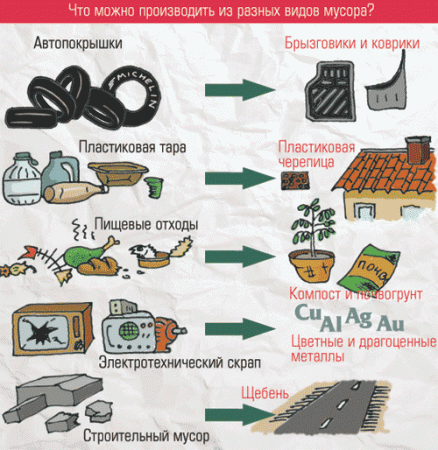   Постановлением  главы администрации (губернатора) Краснодарского края от 6 февраля 2020 года N 60  «Об утверждении Порядка накопления (в том числе раздельного накопления) твердых коммунальных отходов на территории Краснодарского края и признании утратившими силу некоторых постановлений главы администрации (губернатора) Краснодарского края»   определен 2 этап внедрения раздельного сбора  отходов:с 1 июля 2021 г. разделение ТКО на: органические (пищевые) отходыпластикнесортированные ТКО.